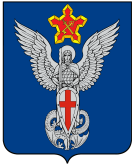 Ерзовская городская ДумаГородищенского муниципального районаВолгоградской области403010, Волгоградская область, Городищенский район, р.п. Ерзовка, ул. Мелиоративная 2,      тел. (84468) 4-78-78 тел/факс: (84468) 4-79-15РЕШЕНИЕот 19 октября 2023 года                                 №  10/8О рассмотрении письма Председателя Волгоградской областной Думы.Рассмотрев письмо Председателя Волгоградской областной Думы. О внесении предложения в проект примерного плана законотворческой деятельности Волгоградской областной Думы на 2024 год, Ерзовская городская ДумаРЕШИЛА:Принять к сведению внесение предложений в проект примерного плана законотворческой деятельности Волгоградской областной Думы на 2024 год.Председатель Ерзовской городской Думы                                                                         Т.В. МакаренковаГлава Ерзовского городского поселения                                                                      С.В. Зубанков 